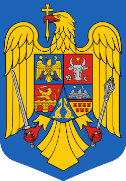 MINISTERUL EDUCAŢIEI NAŢIONAleINSPECTORATUL ŞCOLAR AL JUDEŢULUI SUCEAVAŞCOALA GIMNAZIALĂ GĂINEŞTICOM. SLATINA, JUD. SUCEAVAe-mail: scoala.gainesti@yahoo.com , CP 727491“Şcoala are rostul să te ridice undeva de unde să-ţi fie ruşine să mai cobori.”                                                                                                                                Paul Louis Lampert ECHIPA DE PROIECT:Director-prof.  Șorodoc Oana GabrielaCoordonator CEAC: Crețu MagdalenaConsilier educ/resp. diriginți. - prof.  Alina NicoletaResponsabil Comisie metodică învățători – înv. Crețu TatieanaSuportul extern al echipei şcolii este asigurat de:președintele Consiliului Reprezentativ al Părinților reprezentantul Primăriei  Slatina reprezentantul Consiliului Local Echipa poate consulta orice altă persoană din şcoală în vederea realizării proiectului.                                CUPRINS BAZA CONCEPTUALĂ CAPITOLUL I : DIAGNOZA I.1 ARGUMENT I.2 DIAGNOZA MEDIULUI INTERN SI EXTERNI.2 .a)  Prezentare generalăI.2. b) Dinamica structurii școlare      I.2. c) Resurse curriculare ale activității școlare      I.2.d) Oferta educațională actuală      I.2.e) Oferta extracurriculară și extrașcolară      I.2.f)   EleviiI.2.g) Personalul școliiI.2.h) Baza materialăI.2.i) Comunitatea localăI.2.j) Cultura organizaționalăI.2.k) Analiza S.W.O.TI.2.l) Analiza P.E.S.TCAPITOLUL II: STRATEGIAII.1. Misiunea unităţii şcolareII.2. Viziunea unităţii şcolareII.3. Ideal educaţionalII.4. Valori şi atitudiniII.5. Ţinte strategiceII.6. Opţiuni strategiceII.7. Rezultate aşteptateII.8. Planuri operaţionaleCAPITOLUL III: PROGRAME DE DEZVOLTARECAPITOLUL IV:MONITORIZARE ŞI EVALUAREBaza conceptuală a prezentului proiect de dezvoltare instituţională o reprezintă legislaţia în vigoare :- Legea Educației Naționale nr.1/2011:-Metodologii de aplicare ale Legii 1/2011;- O.U.G. nr. 16/2014 privind modificarea și completarea Legii Educației Naționale nr.1/2011- OMEN 3275/2014 pentru modificarea și completarea Metodologiei - cadru privind mobilitatea personalului didactic din învățământul preuniversitar în anul școlar 2014-2015,aprobată prin Ordinul ministrului educației naționale nr. 5451/2013- O.U.G. nr 34/2009 cu privire la rectificarea bugetară, O.U.G. nr. 37/2008 privind reglementarea unor măsuri financiare în domeniul bugetar;- Legea nr. 29/2010 privind modificarea și completarea Legii nr. 35 / 2007 privind creșterea siguranței în unitățile de învățământ- Regulamentul de organizare și funcționare a unităților de învățământ preuniversitar aprobat prin O.M.Ed.C. nr. 4925/08.09.2005;- O.M.Ed.C. nr. 4464/07.09.2000 – Regulamentul de organizare și funcționare a învățământului preșcolar;-Ordinul nr.4714/23.09.2010 privind modificarea și completarea ordinului nr.4925/2005privind aprobarea Regulamentului de organizare și funcționare a unităților de învățământ preuniversitar;- OMEN nr 3637 / 2014, publicat în Monitorul Oficial nr. 484 din 30 iunie 2014, privind structura anului şcolar 2014/2015;.- OMEN 3240/26.03.2014 privind modificarea și completarea Metodologiei privind formarea continuă a personalului din învățământul preuniversitar, aprobată prin OMECTS nr.5561/2011;- OMEN 4430/29.08.2014 privind aprobarea Calendarului şi a Metodologiei de organizare şi desfăşurare a examenului de bacalaureat 2015;- 4431/29.08.2014 privind aprobarea Calendarului, a programelor şi a Metodologiei de organizare şi desfăşurare a Evaluării naționale 2015;- Ordinul MEN nr.4432/29.08.2014 privind aprobarea metodologiei de organizare şi desfăşurare a calendarului admiterii în învăţământul liceal de stat precum și în învățământul profesional de stat cu durata de 3 ani pentru anul şcolar 2015 – 2016;- OMEN 5451/2013 pentru aprobarea Metodologiei cadru privind mobilitatea personalului didactic din învățământul preuniversitar în anul școlar 2014-2015;- OMEN 3080/05.02.2014 pentru modificarea și completarea Metodologiei - cadru privind mobilitatea personalului didactic din învățământul preuniversitar în anul școlar 2014-2015,aprobată prin OMEN nr. 5451/2013;- OMEN 4959/ 02.09.2013 privind Metodologia de organizare și desfășurare a concursurilor de ocupare a posturilor didactice/catedrelor care se vacantează pe parcursul anului școlar în unitățile de învățământ preuniversitar de stat;- Ordinul MECI nr. 5097 / 2009 privind aprobarea programelor şcolare pentru disciplinele de studiu din învăţământul preuniversitar secundar inferior, ciclul gimnazial;- Ordinul MECI nr.5098/2009 privind aprobarea de programe şcolare pentru disciplinele de studiu din învăţământul preuniversitar;- Ordinul MECI nr. 5132 / 2009 privind activităţile specifice, funcţii de diriginte;- Ordonaţa de urgenţă a Guvernului nr. 75 / 2005 privind asigurarea calităţii educaţiei, aprobată prin Legea nr. 81 / 2006;- Hotărârea Guvernului nr. 1165/2013 pentru modificarea Hotărârii Guvernului nr.72/2013privind normele metodologice pentru determinarea costului standard per elev/preșcolar și stabilirea finanțării de bază a unităților de învățământ preuniversitar de stat, care se asigură din bugetul de stat, din sume defalcate din T.V.A. prin bugetele locale, pe baza costului standard per elev/preșcolar;- Legea nr. 29/2010 privind modificarea și completarea Legii nr. 35/2007 privind creșterea siguranței în unităţile de învaţământ.- Strategia MECT cu privire la reducerea fenomenului de violență în unitățile de învățământpreuniversitar, aprobat5ă prin O.M.Ed.C.T. nr. 1409/2007 și Legea 29/2010 de modificare aLegii 35/2007.-O.M.E.C.T.S. nr. 3811 / 2011 pentru aprobarea Comisiei de monitorizare și îndrumare metodologică cu privire la sistemul de control managerial al Ministerul Educației, Cercetării, Tineretului și Sportului.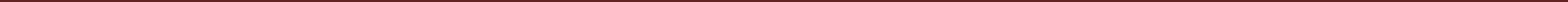                                        CAPITOLUL I : DIAGNOZAI.1  ARGUMENTIntegrarea României în Uniunea Europeană a generat noi oportunităţi dar, în acelaşi timp, şi alte cerinţe în domeniul educaţie şi formării continue. Educaţia şcolară a devenit în mod evident şi prin opţiunile politice o prioritate absolută, deoarece România trebuie să fie un partener credibil şi valabil în domeniul educaţiei şi formării profesionale la nivel european. Decalajele existente faţă de alte state din U.E. pot dispărea rapid printr-o abordare realistă a fenomenului educaţional nu numai la nivel naţional, dar şi la nivel local în fiecare unitate scolara.Ne bazăm în demersul nostru de concepere al unui P.D.I. specific pentru Şcoala Gimnazială Găineşti pe documentele U.E. în domeniu, pe Programul de Guvernare – Politica în domeniul Educaţiei, pe Planul managerial al I.S.J Suceava, precum şi pe evaluările proprii în ceea ce priveşte situaţia în care se găseşte şcoala noastră.Avem de a face cu un nou tip de elevi care necesită un alt tip de abordare. Apetenţa pentru studiu nu mai poate fi dictată sau prescrisă; ea poate emana numai de la convingeri proprii şi prin motivaţii situaţionale. Perspectiva propriei deveniri constituie resortul de baza al oricărei activităţi cognitive.P.D.I.-ul de faţă este elaborat pentru asigurarea calităţii procesului instructiv – educativ, în concordanţă cu noile cerinţe ale integrării învăţământului românesc în UE.Punctele de plecare şi de referinţă ale oricărui P.D.I. sunt acelea ca învăţământul trebuie să joace un rol fundamental în consacrarea unei economii globale (global economy), a unei societăţi globale a cunoaşterii (knowledge society) şi a unei societăţi a învăţării pe tot parcursul vieţii ( lifelong learning society ).În mod deosebit învăţarea pe tot parcursul vieţii (lifelong learning) trebuie abordată ca o necesitate obiectivă absolută impusă de apariţia unei economii bazate pe cunoastere. Specializarea extremă şi perfecţionarea continua devin un factor determinant în crearea bunăstării bazata pe tehnologii performante. Dezvoltarea durabilă şi progresul general al omenirii pot fi susţinute numai de un sistem de educaţie performant şi flexibil.Progresul înseamnă schimbare, iar cel mai important factor de schimbare este capacitatea de a inova, dar şi disponibilitatea de a coopera. Şcoala poate îndeplini această misiune dacă elevul care parcurge învăţământul obligatoriu învaţă pentru a răspunde următoarelor tipuri de finalităţi: învaţă pentru a şti, învaţă pentru a face, învaţă pentru a fi, învaţă pentru a trai decent şi sigur în societate şi orice tip de comunitate.Şcoala devine o premisă a incluziunii sociale active, în contextul globalizării tuturor domeniilor de activitate. Un spaţiu european deschis al sistemului de învăţământ constituie un generator de avantaje, în condiţiile respectării diversităţii regionale, etnice, culturale. Avem deci nevoie de un sistem educativ care să stimuleze interculturalitatea, mobilitatea trans-europeană şi cooperarea la toate nivelurile.Un învăţământ cu standarde ridicate de calitate, într-o şcoala de nivel european, iată dezideratul scolii pe care o reprezentăm.Echipa managerială , împreună cu toţi colegii, au ajuns la concluzia că sunt necesare ţinte şi obiective noi, iar viziunea şi misiunea şcolii necesită adaptare la noile condiţii locale şi naţionale în care funcţionează şcoala.I.2 DIAGNOZA MEDIULUI INTERN SI EXTERNI.2.a) Prezentare generalăŞcoala noastră este aşezată  în sudul judeţului Suceava, în comuna Slatina, satul Găineşti, un sat ce își trage numele de la primul descălecător Simion Găină.
Prima mențiune documentară referitoare la această localitate o întâlnim într-un hrisov de pe timpul lui Ștefan cel Mare, datat din 15 septembrie 1498, apărut într-un "Codice" al Humorului. Unitatea funcţionează în trei corpuri de clădire şi o casă particular unde îşi desfăşoară cursurile GPN 2. Şcoala Gimnazială Găineşti funcţionează în reţeaua şcolilor de stat din judeţul Suceava. Începând din anul școlar 2014-2015, unitatea şi-a redobândit personalitatea juridică, pierdută în 2011.Astăzi, la şcoala noastră, 22 de cadre didactice şi peste 300 elevi sunt preocupaţi de realizări, punându-se accent deosebit pe evaluarea şi asigurarea calităţii educaţiei.DATE DE IDENTIFICAREDenumirea unităţii de învăţământ : Şcoala Gimnazială GăineştiNivelurile de învăţământ existente în unitate: primar şi gimnazialForma de finanţare: de statAdresa unităţii de învăţământ: Sat Găineşti, com. SlatinaLocalitate/ judeţ: Găineşti-SuceavaCod poştal: 727491Telefon: 0765751931E - mail: scoala.gainesti@yahoo.comDenumiri purtate anterior, în ordine cronologică: SAM Găineşti, Şcoala cu clasele I-VIII I.2.b) Dinamica structurii şcolii:2011/2012: primar:   126                   gimnazial :preșcolar: 75TOTAL: 3092012/2013: primar:  151gimnazial : 113preșcolar: 75TOTAL: 3392013/2014: primar:111gimnazial :123preșcolar: 75TOTAL: 309I.2.c)Resurse curriculare ale activității școlareResursele curriculare :Curriculum naţional- plan cadru de învăţământCurriculum naţional- programe şcolareCurriculum localSe ţine cont de: Curriculum naţional pentru învăţământul obligatoriu – cadru de referinţă (document reglator care asigură coerenţa componentelor sistemului curricular);Planurile cadru de învăţământ pentru clasa pregătitoare-VIII , document care stabileşte ariile curriculare , obiectele de studiu şi resursele de timp necesare abordării acestora- în baza cărora se întocmesc Planurile cadru la nivelul unităţii, pentru învăţământul primar şi gimnazial;Activitatea de predare/învăţare/evaluare se desfăşoară respectând schemele orare, întocmite în concordanţă cu planurile cadru ale unităţii şi cu principiile pedagogice privind repartizarea orelor pe percursul activităţii şcolare a elevilor;Respectarea programelelor şcolare, care stabilesc obiectivele cadru, competenţe specifice, exemple de activităţi de învăţare, şi conţinutul învăţării, pentru fiecare disciplină ;Constituirea Comisiilor şi colectivelor de lucru ce îşi desfăşoară activitatea conform ROFUIP nr 4925/2005 cu modificările și completările ulterioare:                        - Comisia pentru întocmirea schemelor de orar ;                                                     - Comisia de securitate şi sănătate în muncă; Comisia PSI ;                                    - Comisia de asigurare a suplimentului de hrană „ Lapte-corn” ;          - Comisia metodică a educatorilor                     - Comisia metodică a învăţătorilor;                                                                              - Comisia metodică Matematică şi Ştiinţe;              - Comisia interdisciplinară              - Comisia pentru educaţie rutieră şi sanitară;               - Comisia pentru acordarea burselor şi a altor forme de sprijin material                   - Comisia metodică a diriginţilor;                     - Comisia pentru recepţionarea şi distribuirea manualelor şcolare	                             - Comisia de inventariere a patrimoniului unităţii;            - Comisie pentru monitorizarea frecvenţei elevilor               - Comisie pentru perfecţionarea cadrelor didactice           - Comisia pentru evaluarea şi asigurarea calităţii –CEAC               - Comisia privind relaţia şcoală – familie            - Comisia privind prevenirea şi combatearea violenţei în şcoală               - Comisia pentru recepţia mijloacelor fixe, a obiectelor de inventar               - Comisia pentru orientare şcolară şi profesională              -Comisia pentru asigurarea serviciului în şcoală, monitorizarea frecvenţei şi a disciplinei elevilor;              - Consiliul Şcolar al Elevilor.I.2.d)Oferta educațională actuală	Şcoala Gimnazială Găinești oferă posibilitatea educării şi instruirii elevilor şi preşcolarilor pe următoarele nivele:Preşcolar, cu grupe de copii : mică, mare, combinată;Primar: clasele pregătitoare - IV;Gimnazial: clasele V-VIII.Toate disciplinele opționale desfășurate în unitate au avizul conform al ISJ Suceava.I.2.e)Oferta extracurriculară și extrașcolară      Școala noastră propune o ofertă educaţională diversificată , care încurajează competiţia si favorizează înnoirea , în acord cu nevoile individuale și de formare și cu schimbările care au  loc în societate.1.    Extinderea activităților instructiv – educative în spațiul extrașcolar;2.    Organizarea de pregătiri suplimentare pentru prevenirea eșecului școlar și obținerea performanței;3.    Organizarea de excursii tematice și de tabere de vară în parteneriat cu ONG-uri;4.    Participarea elevilor la spectacole de teatru, muzică;5.    Organizarea de serbări, concursuri;6.    Organizarea unor manifestări științifice și artistice;7.    Discuții, dezbateri cu invitați din diferite domenii de activitate;I.2.f) EleviiProvin din medii sociale diverse, cu o stare materială diferită, mai bună sau mai slabă şi capacităţi intelectuale diverse. Ponderea elevilor cu rezultate bune şi foarte bune este de 83% iar la Evaluarea naţională, ponderea de promovabilitate este de 100%.Toţi  elevii sunt de naţionalitate română. Beneficiază de pregătire de specialitate suplimentară în vederea unei comportări cât mai bune la examenul de capacitate , la concursurile şi olimpiadele şcolare. Cei 315 copii sunt repartizaţi în 3 grupe de grădiniţă, 7 clase ciclul primar şi 6 clase la ciclul gimnazial.I.2.g) Personalul şcoliiPersonal de conducereCadre didacticeFormat în majoritate din cadre didactice cu gradul didactic I si II. Acestea manifestă dorinţă de formare continuă şi perfecţionare şi sunt deschise spre noutăţile reformei din domeniul învăţământului aplicînd noul curriculum, urmărind modernizarea actului de predare – învăţare prin orientarea lui spre capacităţi şi atitudini, utilizând strategii participative. Distribuţia pe grade didactice a personalului didactic angajat:Personal didactic auxiliarPersonal nedidactic (administrativ)I.2.h) Baza materialăEste compusă din:  16 săli de clasă: laborator: fizică dotat cu laptop , videoproiector laborator biologie (sală de clasă amenajată,internet wireless)cabinet informatică1 bibliotecă cu un fond de peste 5000 volume calculatoarele sunt legate în reţea prin Windows şi la internet mijloace de învăţământ relative moderne mobilier modern în proporţie de 60% iar 40% recondiţionat sălă de sport improvizatăI.2.i) Comunitatea locală:Şcoala colaborează  în mod relativ bun cu autorităţile locale în ceea ce priveşte repartizarea fondurilor necesare pentru întreţinerea şi repararea şcolii. Relaţiile cu părinţii copiilor sunt destul de bune şi sunt întreţinute prin lectorate cu părinţii, în care aceştia sunt informaţi permanent despre problemele şcolii. Părinţii sunt organizaţi în comitete pe clase şi pe şcoală şi sunt preocupaţi de problemele şcolii . Şcoala stabileşte legături cu organele de poliţie în vederea asigurării pazei şi siguranţei elevilor, pentru combaterea delicvenţei juvenile, precum şi pentru participarea cadrelor de poliţie la orele de educaţie rutieră Şcoala colaborează cu medicul comunei în vederea prevenirii îmbolnăvirilor la copii şi asigurarea asistenţei medicale. Şcoala stabileşte legături cu organele de protecţie a consumatorului în vederea asigurării sănătaţii elevilor. I.2.j) CULTURA ORGANIZAŢIONALĂÎn cadrul organizaţiei şcolare se desfăşoară două activităţi de bază aflate într-o permanentă interdependenţă, distingându-se în acelaşi timp prin caracteristicile fiecăreia: activitatea managerial-administrativă şi activitatea pedagogică-educaţională susţinute de reglementări normative de ordin extern, emise de instituţii în drept precum Parlamentul României, Guvernul României, Ministerul Educaţiei Naţionale, Inspectoratele judeţene.Setul de reglementări interne reprezintă detalieri şi personalizări la nivel local a documentelor externe şi sunt produse ale managerilor sau a angajaţilor însărcinaţi cu emiterea acestora: Consiliul de Administraţie şi Consiliul Profesoral, Consiliul Elevilor,reprezentanţi care susţin în cadrul unităţii şcolare normele stipulate. Normele şi regulile sunt importante în organizarea eficientă a unei instituţii, ele coordonează, atenţionează şi reglementează comportamentul oamenilor în cadrul instituţiei şi chiar în afara acesteia.Regulamentul de ordine interioară a fost elaborat prin consultarea tuturor factorilor interesaţi şi prin respectarea normelor din Regulamentul de Organizarea si Funcţionare a Unităţilor de Învăţământ Preuniversitar. În conţinutul Regulamentului de Ordine Interioară sunt cuprinse norme privind activitatea elevilor, a cadrelor didactice, a personalului auxiliarşi a personalului nedidactic.În ceea ce priveşte climatul organizaţional putem afirma că este un climat deschis, caracterizat prin dinamism şi angajare, relaţiile dintre cadre fiind colegiale, de respect şi de sprijin reciproc.Directorul şcolii colaborează bine cu membrii colectivului, ţine seama de sugestiile acestora şi ia decizii cu privire la reducerea disfuncţiilor semnalate în activitatea şcolii. Toate aceste aspecte se reflectă pozitiv în activitatea instructiv-educativă şi în conduita cadrelor didactice.I.2.k) ANALIZA SWOTI. CURRICULUMII.RESURSE UMANEIII. RESURSE MARTERIALE IV.RELAŢII COMUNITARE ŞI DE PARTENERIATANALIZA NEVOILOR EDUCATIONALE ÎN CONTEXTULPOLITIC, ECONOMIC, SOCIAL, TEHNOLOGIC(P.E.S.T.E) CONTEXTUL POLITIC      Din punct de vedere legislativ si organizatoric, învatamântul preuniversitar românesc este reglementat prin:  Legea Educatiei Nationale Nr.1/2011 ROFUIP nr.4925/2005; Legea calitatii pentru educatie; Alte acte normative în domeniu. Politica educatională derivă din nevoile de educatie identificate la nivelul scolii si din viziunea comuna a diferitelor grupuri de interes: elevi, parinti, cadre didactice, comunitate locală. Modificarile legislative introduse în domeniul învatamântului preuniversitar, precum si proiectele late în prezent în dezbatere  conturează tendinte noi în dezvoltarea politicii educationale pe termen lung, cu efecte importante asupra întregului sistem educational:  Aderarea la Uniunea Europeana Calitatea sistemului educational impusa de integrarea în UE Siguranta oferita de Statutul de membru NATO Posibilitatea selectarii politicilor educatioanle specifice scolii Democratizarea relatiilor din interiorul sistemului Legea nr.87/2006 pentru aprobarea Ordonantei de urgenta a Guvernului nr.75/12.07.2005 privind asigurarea calitatii educatieiOMEN privind structura anului scolar 2012/2013OMEN privind infiintarea Consiliului Național pentru prevenirea si combaterea violentei în mediul scolar;Rolul educației si formarii în materializarea strategiei “Europa 2020”Concluziile Consiliului European privind rolul educatiei si formarii în cadrul punerii în aplicare a strategiei “Europa 2020/4.03.2011”Raportul de activitatea al Consiliului European si al Comisiei Europene pentru punerea în aplicare a programului de lucru “Educatie si formare profesionala – 2010”.   CONTEXTUL ECONOMIC    Relansarea economică la nivel național;   Insuficienta cunoastere de către elevi si parinti a tendintelor de pe piața muncii se reflectă în mod negativ asupra optiunilor facute de aceștia la admitere: specialitățile teoretice sunt în continuare cele mai cautate, o necunoastere si neîncredere, în primul rând a parintilor, în Scolile Profesionale.    Situatia materiala precară a unor parinti are consecinte negative asupra interesului elevilor față de școală (absenteism).  Efectul pozitiv, în acest context economic, pe are îl are extinderea programelor sociale (corn si lapte, rechizite).    CONTEXTUL SOCIAL    Majoritatea elevilor provin dintr-un mediu social care apreciază si favorizează educația.   Scăderea demografică s-a facut simțită în ultimii ani, având ca efect imediat scăderea numarului de copii școlari din zona.    Somajul;   Familii dezorganizate;   Elevi ai caror parinti sunt plecati la munca în strainatate.    Influenta negativă a mass-media (articole de presă, televiziune) asupra învatamântului românesc.CONTEXTUL TEHNOLOGIC     Introducerea folosirii computerului în scoala, prin programul AEL.    Conectarea școlii la internet.    Insuficienta pregatire a tuturor cadrelor didactice în folosirea computerului si reticența unora dintre acestia în ceea ce priveste utilitatea îmbinarii metodelor tradiționale cu acest mijloc modern potrivit predarii-învatarii interactive.   Varietatea si multitudinea ofertei de cursuri de formare-perfectionare pentru cadrele didactice prin Casa Corpului Didactic,  Universitati si partenerii acestora.CONTEXTUL ECOLOGIC Şcoala derulează proiecte ecologice, parteneriate în cadrul unor programe din calendarul M.E.C.T.S. şi I.Ş.J.,  sau în colaborare cu O.N.G.-uri cu preocupări ecologice, prin participarea elevilor îndrumaţi de doamnele învăţătoare şi profesori de gimnaziu.       CAPITOLUL II : STRATEGIAII.1. M I S I U N E A  UNITĂȚII  ȘCOLARE            Școala noastră este locul în care dascălii vin în sprijinul elevului, desăvârșindu-i educația. Împreună învățăm, păstrăm tradițiile, construim și inovăm.II.2.VIZUNEA UNITĂŢII ŞCOLAREDorința noastră este să devenim o școală  mereu deschisă copiilor și cadrelor, un loc unde fiecare copil să-și poată dezvolta potențialul intelectual, personalitatea și aptitudinile și să se pregătească pentru integrarea în societatea viitorului.   Ne dorim să dezvoltăm un mediu favorabil învățării, bazat pe valori morale pozitive, în care fiecare elev să beneficieze de șansa dezvoltării sale ca persoană și personalitate.           II.3.IDEALUL EDUCAŢIONAL al școlii românești constă în dezvoltarea liberă, integrală și armonioasă a individualității umane, în formarea personalității autonome și în asumarea unui sistem de valori care sunt necesare pentru împlinirea și dezvoltarea personală, pentru dezvoltarea spiritului antreprenorial, pentru participarea cetățenească activă în societate, pentru incluziune socială și pentru angajare pe piața muncii (Cf. Art .1 (3) din Legea nr1 /2011).           II.4.VALORI ŞI ATITUDINI promovate de şcoală:respect şi încredere în sine şi în ceilalţi;recunoaşterea unicităţii fiecărei persoane;receptivitate la emoţiile celorlalţi;valorizarea relaţiilor interpersonale;valorificarea critică şi selectivă a informaţiilor;adaptare şi deschidere la noi tipuri de învăţare;motivaţie şi flexibilitate în elaborarea propriului traseu educaţional şi profesional;responsabilitate şi disponibilitate pentru decizii şi acţiuni privind propria carieră;interes pentru învăţare permanentă într-o lume în schimbare şi în societatea cunoaşterii;orientare spre o viaţă de calitate, în prezent şi în viitor.             II.5.ŢINTELE STRATEGICEPromovarea şi creşterea imaginii şcolii în comunitate; Promovarea unui învăţământ modern, inovativ, competitiv, care să răspundă nevoilor de formare ale elevilor;Motivarea cadrelor didactice în vederea dezvoltării profesionale şi modernizării procesului de predare-învăţare-evaluare;Amenajarea unei baze materiale care să răspundă exigenţelor cadrelor didactice şi elevilor pentru îndeplinirea unui act educativ la nivelul standardelor europene;Afirmarea şcolii pe plan european prin realizarea de parteneriate şcolare cu instituţii de învăţământ din spaţiul comunitar european;II.6. OPŢIUNILE STRATEGICEII.7 REZULTATE AŞTEPTATEA). CURRICULUMOferta de discipline opţionale satisface cerinţele elevilor şi părinţilor în procent de peste 90%.Gama largă de activităţi extracurriculare oferă posibilitatea ca fiecare elev să desfăşoare cel puţin un tip de activitate în afara programului de şcoală.B). RESURSE UMANE80% din numărul cadrelor didactice vor aplica metode activ-participative şi diferenţiate pe particularităţi de vârstă şi individuale ale fiecărui elev;30% din numărul cadrelor didactice care predau la gimnaziu vor efectua cel puţin un stagiu de formare în specialitate, metodica predării specialităţii sau metode de a asigura managementul eficient al clasei.C). RESURSE MATERIALE ŞI FINACIARESpaţiul şcolar funcţional  la standarde ridicate de curăţenie şi igienă;Reducerea cu cel puţin 50% a pagubelor produse de elevi în unitatea şcolară.Fonduri suplimentare obţinute prin proiecte finanţate în cadrul programelor naţionale sau internaţionale.D).RELAŢII COMUNITARECreşterea  cu 30% a numărului de convenţii de parteneriat încheiate cu unităţile şcolare din comună şi judeţ;Încheierea a cel puţin 3 convenţii de parteneriat cu ONG-urile locale pentru derularea de proiecte pe diferite componente educaţionale.Funcţia Numele şi prenumeleSex Specialitatea Grad didacticVechime în învăţământ (ani)Director Şorodoc OanaFEngleză-RomânăII10Consilier ed.  Sava AlinaFFrancezăDef.8Cadre didacticeCadre didacticeTotalPreprimar-PrimarGimnazialTitulareTitulare17107suplinitoareTotal4-4suplinitoarecalificate3-3Număr personal didactic calificat: 56Număr personal didactic calificat: 56Număr personal didactic calificat: 56Număr personal didactic calificat: 56Număr personal didactic calificat: 56Personal didacticGradul IGradul IGradul IICu definitivatFără definitivatNecalificatTotalDin care, cu doctoratGradul IINecalificat9-5431Nr. crt.Funcţia Posturi cf. normativelorPosturi ocupate cu personalPosturi ocupate cu personalNr. crt.Funcţia Posturi cf. normativelorCalificat Necalificat 1.Administrator financiar (contabil 1S-secretar)1X-Administrator patrimoniu( treapta 1M)0,5-X2.Bibliotecar I0,10X-Nr. crt.FuncţiaPosturi Cf. normativelorPosturi ocupate cu personalPosturi ocupate cu personalNr. crt.FuncţiaPosturi Cf. normativelorCalificatNecalificat1Muncitor 1-X2Îngrijitor1,75-XPUNCTE TARIŞcoala dispune de documente curriculare oficiale: planuri-cadru, programe şcolare, metodologii de aplicare a programelor, ghiduri şi standarde de evaluare.Curriculum la decizia şcolii diversificat,care ţine cont  de dorinţele eleviilor, baza materiala şi încadrare ;Preocupari în direcţia predării cunoştinţelor prin introducerea softului educaţional ;Surse informaţionale bogate : manuale , auxiliare didactice, paraşcolare, bibliotecă, internet, televiziune prin cablu;PUNCTE SLABEOferta CDŞ a Şcolii nu satisface în totalitate nevoile educaţionale ale elevilor şi nu constituie întotdeauna o activitate atractivă pentru aceştia.OPORTUNITATIMajoritatea părinţilor colaborează cu cadrele didactice în vederea procurării de auxiliare şi paraşcolare.Oferta mare de auxiliare didactice permite o selecţie riguroasă în vederea achiziţionăriiCreşterea exigenţei părinţilor faţă de serviciile pe care le oferă şcoala, disponibilitatea acestora la colaborareAMENINTARINu toţi elevii au posibilitatea să-ţi procure auxiliare şcolare;Existenţa unor necorelaţii între programele şcolare de la învăţământul primar cu cele de la învăţământul gimnazial;Starea fizică precară a manualelor la unele obiecte.PUNCTE  TARIPersonal didactic titular calificat, majoritatea cu gradul didactic;Personal didactic auxiliar bine pregatit la toate compartimentele;Personal nedidactic constiincios si disciplinat;Elevi dotaţi pentru activitatea de performanţă;Participarea cadrelor didactice la cursuri de formare pe o tematica diversă;PUNCTE SLABEConservatorism în utilizarea metodelor activ-participative de predare-învăţare-evaluare la ciclul gimnazial;Valorificarea insuficientă a datelor obţinute în urma monitorizării şi controlului activităţii didacticeNu toate cadrele didactice au abilităţi în domeniul IT şi preocupări pentru predarea lecţiilor asistată pe calculatorOPORTUNITĂŢILegislaţia muncii permite angajarea de către şcoală a personalului calificat pentru compartimentele deficitare;Părinţi care solicită şi manifestă interes pentru o pregătire de calitate;Alocarea unei sume importante de la bugetul de stat pentru formarea continuă a cadrelor didactice. AMENINŢĂRIFluctuaţia personalului didactic suplinitor;Scăderea numărului de copii din cauza plecării în străinătate crează uşoare probleme de încadrare cu personalul didactic.Creşterea numărului de elevi proveniţi din familii monoparentale sau din familii emigrate în ţările UE;Lipsa de timp a părinţilor conduce la o slabă implicare a familiei în viaţa şcolii.PUNCTE TARIŞcoala dispune de un local nou, spaţios, amenajat cu toate utilităţile necesare;Baza materială detul bună în continuă modernizare;Realizarea de venituri extrabugetare din sponsorizări;Şcoala dispune de o bază didactică bună, înnoita permanent prin eforturi proprii, de manuale, auxiliare didactice, parascolare;Conectarea la Internet si la televiziune prin cablu;Menţinerea stării de funcţionare prin activităţi de întreţinere şi reparaţii periodice.PUNCTE SLABELipsa unei evidenţe si a unui control în vederea recuperării pagubelor realizate de către elevi;Unele cadre didactice nu îşi asumă responsabilitatea gestionării şi întreţinerii bunurilor din sala de clasă;Lipsa unui proiect cu finanţare externă;Utilizarea incorectă a utilităţilor de către elevi.Şcoala nu deţine autorizaţie de funcţionare;OPORTUNITĂŢIDescentralizarea finanţării şi autonomia instituţională permit o gestionare mai eficientă a fondurilor;Sprijin din partea Consiliului Reprezentativ al Părinţilor pentru rezolvarea problemelor materiale curente Alocarea de catre Primarie a fondurilor financiare necesare în vederea asigurării de condiţii materiale decente;Programe naţionale de dotări cu material didactic pentru laboratoare şi sala de sport şi cu carte şcolară pentru biblotecă.AMENINTARIFluctuaţiile monedei naţionale în raport cu valutele de referinţă afecteaza contractile de achiziţii pe termen mediu si lung;Bugetul limitat al comunităţii locale faţă de nevoile şcolii.PUNCTE TARIColaborarea cu Politia comunei, Inspectoratul Teritorial de Muncă, Grupul de pompieri, Oficiu pentru protectia consumatorului;Colaborare bună cu preoţii Bisericii;Relaţii de parteneriat cu Consiliul Reprezentativ al Părinţilor;PUNCTE SLABENumăr mic de proiecte de parteneriat cu şcoli din judeţ şi din ţară;Inconsecvenţa în promovarea imaginii şcolii în comunitate.Colaborarea cu Primăria nu este una bazată pe comunicare eficientă şi sprijin.OPORTUNITĂŢIPaletă largă de oferte pentru proiectele de parteneriat;Asistenţă de specialitate în realizarea de proiecte de parteneriat;Lobby din partea părinţilor privind realizările şi performanţele şcolii;Deshiderea spre colaborare a instituţiilor şi organizaţiilor din comunitatea locală.AMENINŢĂRITimpul limitat al părinţilor conduce la o slabă implicare a acestora în viaţa şcolii;Perceperea eronată de către o parte a comunităţii a problematicii  vaste din activitatea şcolii.ŢINTA STRATEGICĂOPŢIUNEA STRATEGICĂOPŢIUNEA STRATEGICĂOPŢIUNEA STRATEGICĂOPŢIUNEA STRATEGICĂOPŢIUNEA STRATEGICĂOPŢIUNEA STRATEGICĂŢINTA STRATEGICĂOPŢIUNEA CURRICULARĂOPŢIUNEA FINANCIARĂ A DOTĂRILOR MATERIALEOPŢIUNEA INVESTIŢIEI ÎN RESURSA UMANĂOPŢIUNEA RELAŢII COMUNITARERESPONSABILTERMENE DE REALIZARE1. Promovarea şi creşterea imaginii şcolii în comunitate Popularizarea realizărilor şcolii şi a ofertei educaţionale prin: editarea de pliante şi afişe, articole în presă, interviuri şi emisiuni TV, cercuri pedagogiceCreşterea numărului de elevi înscrişiImplicarea şcolii în parteneriate şi proiecte educaţionale la nivel judeţean, naţional şi internaţionalOrganizarea de lectorate cu părinţii conform unei planificări semestrialeÎmbunătăţirea comunicării interne şi externe Amenajarea unui avizier destinat elevilor şi părinţilor în vederea informării prompte a acestoraActualizarea permanentă a site-ului şcolii care să reflecte activitatea la zi a şcolii Editarea on-line pe site-ul Şcolii a unei reviste Identificarea de resurse extrabugetare pentru realizarea materialelor promoţionale şi a activităţilor parteneriatelor şi a proiectelor educaţionale;Asigurarea logisticii necesare pentru desfăşurarea activităţilor de mediatizare şi diseminarea a informaţiilor;Bugetul va prevedea fonduri pentru realizarea comunicării interne şi externeMotivarea implicării cadrelor didactice şi a elevilor în activităţi de creştere a prestigiului şcolii prin acordarea de premii, diplome, adeverinţe etc.Evidenţierea contribuţiei factorilor implicaţi: rapoarte semestriale şi anuale, adeverinţe, salarii de merit, gradaţii de merit, premii, diplome etc.Implicarea activă a părinţilor şi a autorităţilor locale în actul decizionalRealizarea unor activităţi extracurriculare în parteneriat cu instituţii de interes local, naţional şi internaţionalC.A.CEACComisia de curriculumServiciul contabilitateComisia de programe comunitareComisia „Consiliere şi orientare”Serviciul SecretariatServiciul InformatizareResponsabili comisii metodicePermanent2. Promovarea unui învăţământ modern, inovativ, competitiv, care să răspundă nevoilor de formare ale elevilor (CDŞ atractiv)Centrarea procesului instructiv-educativ pe nevoile de formare ale elevuluiUtilizarea metodelor activ- participativeRealizarea unor programe de învăţare diferenţiată pentru a preîntâmpina fenomenul eşecului şcolar Creşterea:calităţii actului educativinteresului elevilor pentru propria formareprocentului de promovabilitate Implicarea elevilor şi părinţilor în elaborarea ofertei educaţionale a şcoliiAplicarea de chestionare elevilor şi părinţilor acestora privind gradul de satisfacţie faţă de oferta educaţională a şcolii în anul şcolar precedentInterpretarea chestionarelor si propunerea de măsuri corectiveUtilizarea softurilor educaţionale şi a suporturilor didactice multimedia în procesul de predare-învăţare-evaluareÎncurajarea inovării didacticeUtilizarea metodelor alternative de evaluarePregătirea suplimentară a elevilor pentru promovarea examenelor naţionaleRealizarea de programe de pregătire suplimentară pentru elevii capabili de performanţă şi pentru recuperarea decalajelor apărute în procesul de învăţareElaborarea planurilor anuale ale activităţilor comisiilor metodiceRealizarea de inspecţii curente conform unei planificări semestrialeFolosirea eficientă a materialului didactic şi a mijloacelor  de învăţământ din dotareIdentificarea surselor de finanţareAsigurarea fondurilor necesare pentru achiziţionarea de noi mijloace de învăţământ şi material didacticEvidenţierea, motivarea şi stimularea materială a cadrelor didactice  şi a elevilor care obţin rezultate la competiţiile naţionale: rapoarte semestriale şi anuale, adeverinţe, salarii de merit, gradaţii de merit, premii, diplome etc.Activităţi de parteneriat cu liceele în vederea popularizării ofertei educaţionale a acestora şi a unei mai bune orientări a absolvenţilor şcoliiCACEACComisii metodiceCadre didacticeConsiliul reprezentativ al părinţilorServiciile Contabilitate, Informatizare şi SecretariatPermanent 3. Motivarea cadrelor didactice în vederea dezvoltării profesionale şi modernizării procesului de predare-învăţare-evaluareCrearea unei baze de date care să cuprindă cursurile de formare şi gradele didactice obţinute de cadrele didactice din şcoalăIdentificarea nevoilor de formare ale cadrelor didacticeElaborarea planului anual al Comisiei de perfecţionare metodicăPromovarea ofertei de formare a CCD Olt şi a altor centre de formareÎncurajarea cadrelor didactice de a se perfecţiona în mod continuu prin participarea la cursuri de formare, seminarii, conferinţe naţionale şi internaţionale de tip Comenius, Gruntwig etc.Participarea cadrelor didactice la proiecte de dezvoltare sau de cercetare ştiinţifică şi metodicăActivităţi de diseminarea a rezultatelor în cadrul comisiilor metodice, al cercurilor pedagogice sau in mass-mediaIntroducerea noutăţilor ştiinţifice şi metodice în procesul de învăţământPublicarea de articole de specialitate, ghiduri metodice, auxiliare didactice şi manuale de bune practiciRealizarea unor activităţi didactice demonstrative la nivelul comisiilor metodice şi  al cercurilor pedagogice Activităţi de mentorat pentru cadrele didactice aflate la începutul carierei didacticeRealizarea unor parteneriate cu instituţii similare din ţară axate pe schimbul de bune practici pedagogiceIdentificarea de resurse extrabugetare pentru realizarea activităţilor parteneriatelorAsigurarea sumelor necesare pentru perfecţionare cu plata de la bugetul localStimularea materială a cadrelor didactice care realizează discipline opţionale şi activităţi extracurriculare de calitateParticiparea la programe de formare în specialitate a cadrelor didacticePerfecţionarea cadrelor didactice în problematica managementului clasei;Elaborarea de materiale şi ghiduri metodice în comisiile metodiceColaborarea cu instituţii furnizoare şi responsabile cu formarea pentru cadrele didactice: CCD, ISJ, centre universitare, centre de formare europene etc. CACEACComisia de perfecţionare metodică Comisia de programe comunitareCadre didacticeComisii metodiceServiciile Contabilitate, Informatizare şi Secretariat Permanent Amenajarea unei baze materiale care să răspundă exigenţelor cadrelor didactice şi elevilor pentru îndeplinirea unui act educativ la nivelul standardelor europene  Identificarea nevoilor de   dotare ale şcoliiAchiziţionarea mijloacelor didactice necesare conform normativelor de dotare minimalăDotarea spaţiilor şcolare cu noile materiale didacticeAsigurarea accesibilităţii elevilor şi cadrelor didactice la noile mijloace didacticeIdentificarea titlurilor necesare procesului educativCreşterea cantitativă şi  diversificarea fondului de carteActualizarea şi înnoirea fondului de carteAsigurarea unui număr adecvat de titluri la numărul de eleviCreşterea calităţii actului educativMotivarea elevilor pentru studiul individualStimularea elevilor pentru lectura şcolarăOrganizarea de activităţi educative în colaborare cu CDI din şcoală Asigurarea accesibilităţii elevilor şi cadrelor didactice la noile titluri Estimarea costurilorIdentificarea resurselor materiale necesareAtragerea de fonduri extrabugetare Analizarea ofertelor Achiziţionarea   mijloacelor didactice Înregistrarea noilor achiziţii în patrimoniul şcoliiEvidenţierea, motivarea şi stimularea materială a factorilor implicaţi: rapoarte semestriale şi anuale, adeverinţe, salarii de merit, gradaţii de merit, premii, diplome etc.Colaborare cu instituţiile furnizoare de mijloace didacticeContracte de sponsorizare Parteneriate cu: Biblioteca Judeţeană, Primăria Slatina, ISJ CACEACComisii metodiceComisia de analizare a ofertelorServiciul ContabilitateProfesor documentaristPermanent Afirmarea şcolii pe plan european prin realizarea de parteneriate şcolare cu instituţii de învăţământ din spaţiul comunitar europeanImplicarea şcolii în proiecte comunitare: Socrates, POS DRU, programe de cooperare transfrontaliereÎncurajarea implicării elevilor şi cadrelor didactice în realizarea de proiecte comunitareÎncurajarea cadrelor didactice pentru accesarea burselor de formare ComeniusOrganizarea de activităţi de promovare: seminarii de informare, activităţi demonstrative, activităţi de diseminare, ateliere de lucruRealizarea unei baze de date cu informaţii referitoare la proiectele comunitare derulate în şcoalăDiseminarea rezultatelor proiectelor comunitare derulate: consilii profesorale, comisii metodice, cercuri pedagogice, şedinţe cu părinţii, mass-media etc.Afişarea la loc vizibil a proiectelor comunitare Estimarea costurilorAtragerea de fonduri comunitare şi extrabugetare pentru derularea proiectelor iniţiate Evidenţierea, motivarea şi stimularea materială a factorilor implicaţi: rapoarte semestriale şi anuale, adeverinţe, salarii de merit, gradaţii de merit, premii, diplome etc.Identificarea partenerilor în vederea realizării de proiecte comunitareParteneriate cu instituţii locale pentru atingerea obiectivelor proiectelor comunitareC.A.CEACComisia de programe comunitareServiciul ContabilitatePermanent 